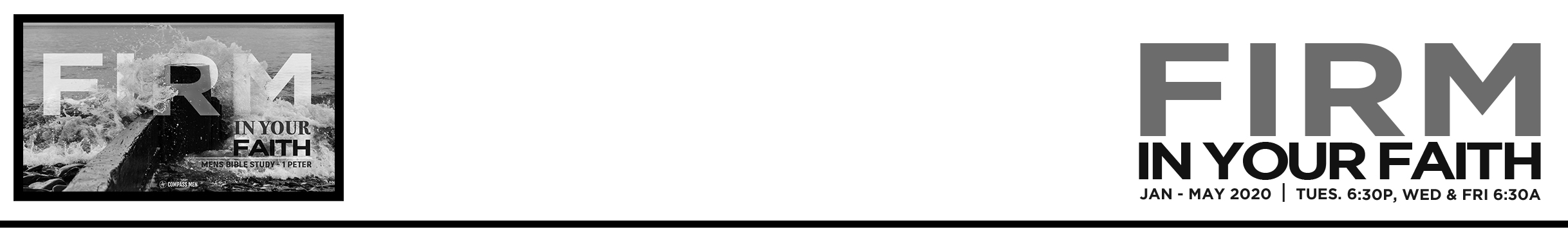 ______________________________________________________________________________________________________________________________________________________Application Questions:1 Peter 3:15 tells Christians to always be prepared to make a defense to anyone who asks you for a reason for the hope that is in you. If asked why you believe what you believe, and/or why you have the hope you have how would you respond?How has suffering at any point in your life brought you closer to Christ? How would you respond to someone asking why would a loving God put people through a time of sickness, job loss, and death?When defending our faith in conversation, how do we ensure that we remain gentle and respectful? If the person you’re speaking to gets heated, what are ways to de-escalate the situation?What are some of God’s promises in Scripture that you lean on to help you remain hopeful throughout tough times?Being free of unconfessed sin allows us to effectively have the good behavior that Peter references. What keeps us, as men, from always being free of unconfessed sin? What are ways we can make sure that we are constantly confessing any sin issues?